«Αποκατάσταση του Ι. Ναού Αγ. Γεωργίου Συκούση στον οικισμό Αγ. Γεωργίου Συκούση στη Χίο» Το έργο «Αποκατάσταση του Ι. Ναού Αγ. Γεωργίου Συκούση στον οικισμό Αγ. Γεωργίου Συκούση στη Χίο»  εντάχθηκε στο Επιχειρησιακό Πρόγραμμα «Βόρειο Αιγαίο 2014-2020» με προϋπολογισμό 882.812,57€, χρηματοδότηση από το Ευρωπαϊκό Ταμείο Περιφερειακής Ανάπτυξης και δικαιούχο την Διεύθυνση Αναστήλωσης Βυζαντινών και Μεταβυζαντινών Μνημείων.Πρόκειται για βυζαντινό μνημείο, το ΝΑ τμήμα του οποίου ανήκει σε οκταγωνικού τύπου βυζαντινό ναό, που θεωρείται το πιστότερο αντίγραφο του Καθολικού της Νέας Μονής Χίου. Το έργο διακρίνεται σε δυο υποέργα. Το υποέργο 1 έχει τελικό δικαιούχο την Διεύθυνση Αναστήλωσης Βυζαντινών και Μεταβυζαντινών Μνημείων και το υποέργο 2 έχει τελικό δικαιούχο την ΕΦΑ ΧίουΣτο πλαίσιο του υποέργου 1 γίνονται καθαιρέσεις, καθαρισμοί, αποξηλώσεις, έρευνα για ύπαρξη τοιχογραφιών κάτω από τα επιχρίσματα, αφαίρεση ελαιοχρωματισμών και προληπτική στερέωση των τοιχογραφιών στο μεταβυζαντινό τμήμα, καθαίρεση κουφωμάτων, αποκατάσταση ρωγμών, μικροανακτίσεις, εκτέλεση αρμολογημάτων και τοποθέτηση σωληνίσκων για την εφαρμογή ενεμάτων, τοποθέτηση μεταλλικών ανοξείδωτων ελκυστήρων, αποκατάσταση όψεων του μνημείου, αποκατάσταση του δαπέδου, συντήρηση όλων των κουφωμάτων του μεταβυζαντινού τμήματος και των μεταλλικών κιγκλιδωμάτων των παραθύρων, κατασκευή αποστραγγιστικής τάφρου, Η/Μ εγκαταστάσεις, διοργάνωση εκπαιδευτικών προγραμμάτων σχετικά με το έργο.Στο πλαίσιο του υποέργου 2 λαμβάνουν χώρα εργασίες σωστικών επεμβάσεων συντήρησης των τοιχογραφιών του βυζαντινού τμήματος του ναού, καθαρισμός και στερέωση της ζωγραφικής επιφάνειας. Επίσης θα εκπονηθεί μελέτη για την τεκμηρίωση της κατάστασης διατήρησης και προτάσεις για τη συστηματική συντήρηση και ανάδειξη των τοιχογραφιών του βυζαντινού τμήματος. Τέλος θα διοργανωθεί ενημερωτική επιστημονική ημερίδα. Το παρόν έργο θα συμβάλει στην αναβάθμιση της περιοχής με την απόδοση ενός σημαντικού μνημείου στην τοπική λατρευτική κοινότητα. Επίσης ο ναός θα αποτελέσει πόλο έλξης επισκεπτών αφού υπάγεται σε δίκτυο μνημείων με άλλους ναούς ίδιου τύπου που έχουν ήδη αναστηλωθεί στην ευρύτερη περιοχή.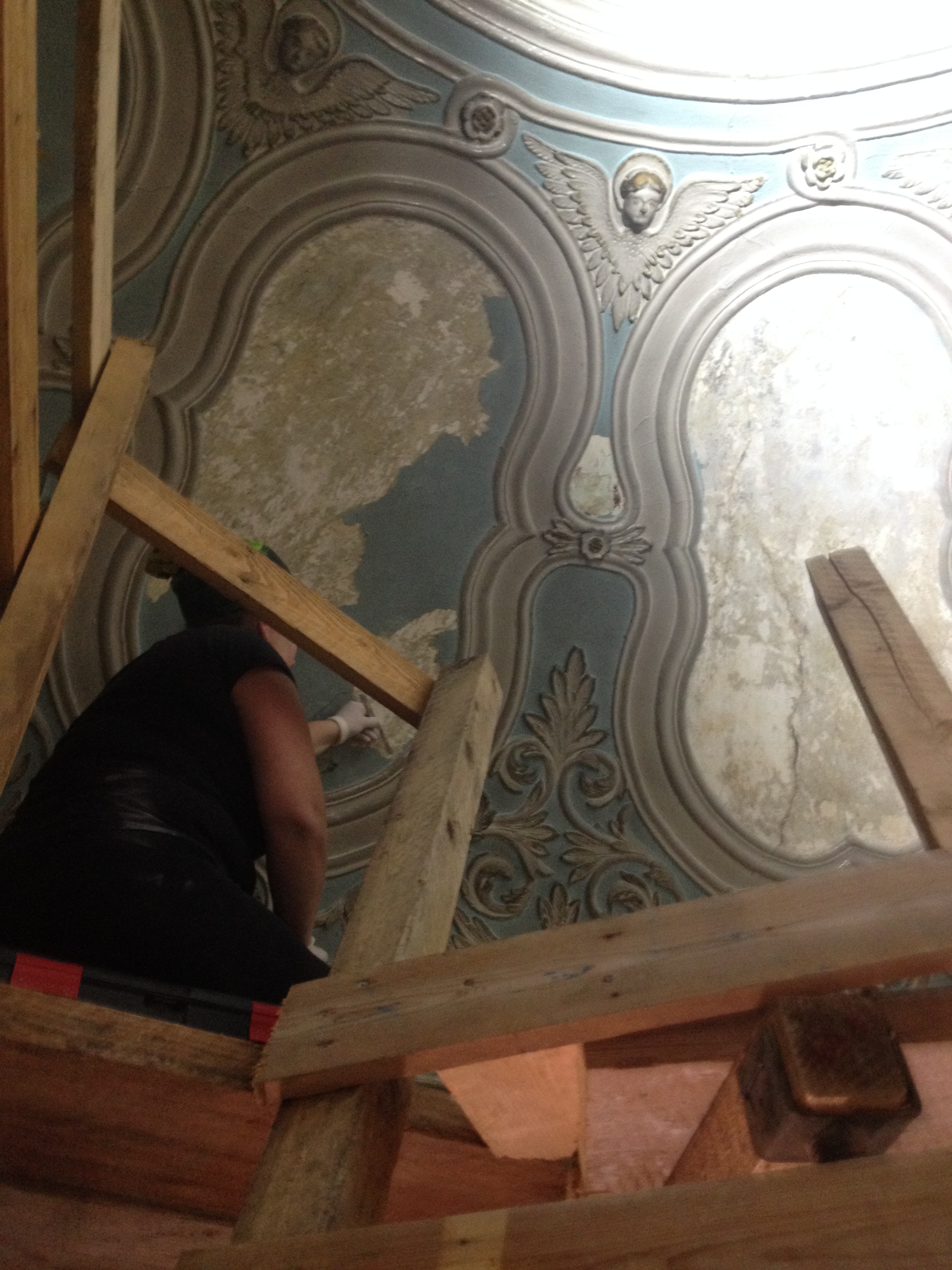 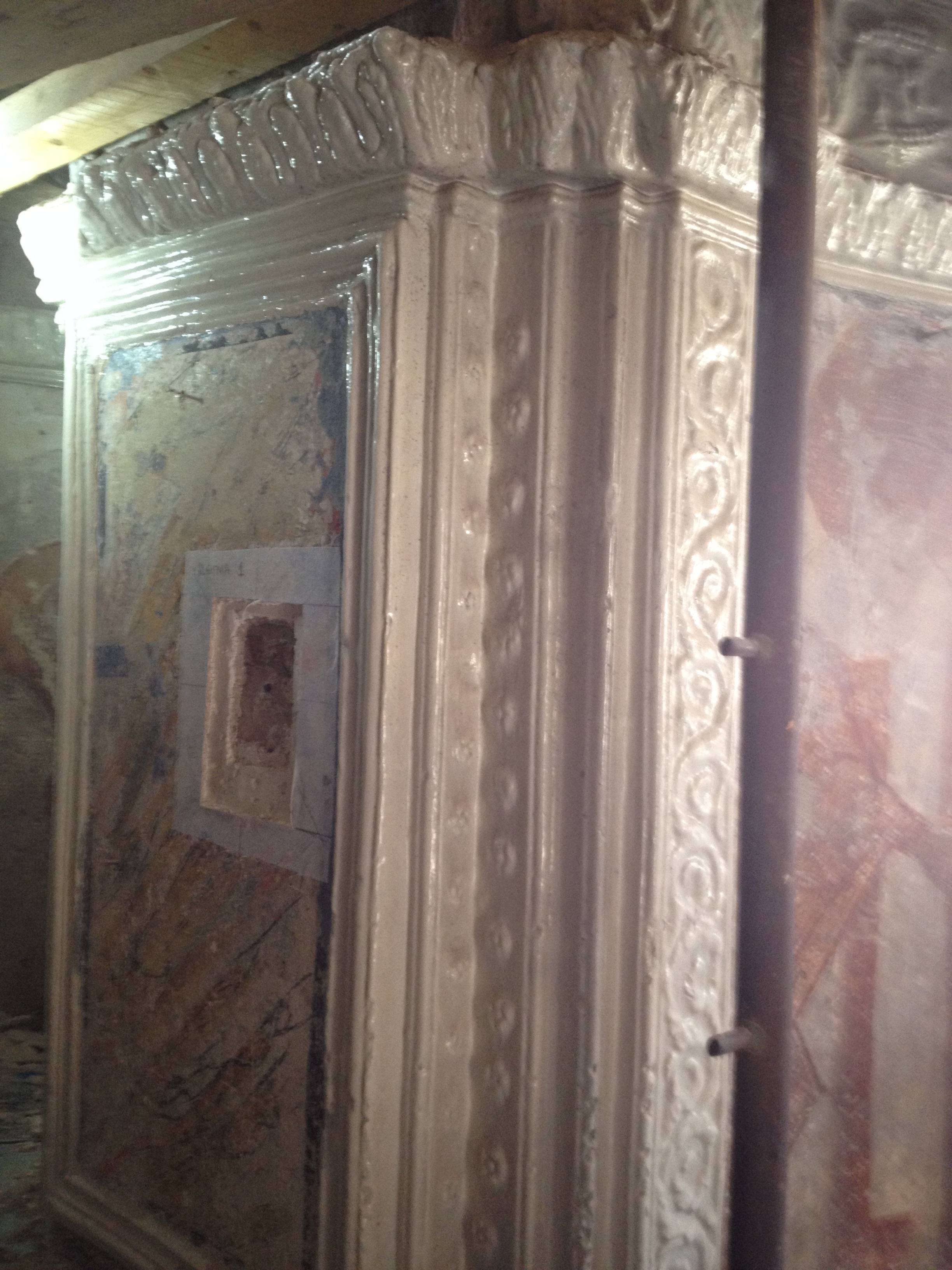 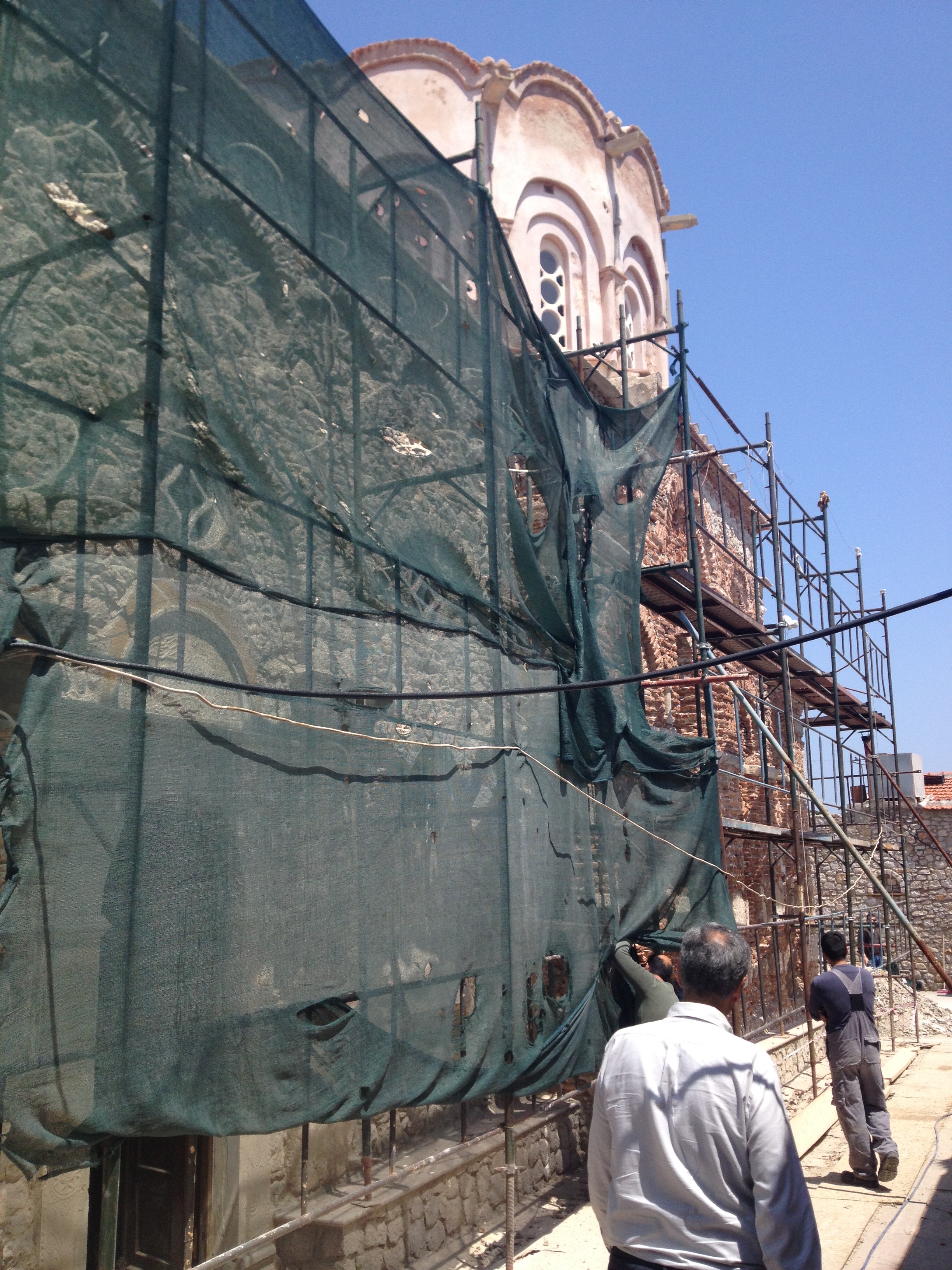 